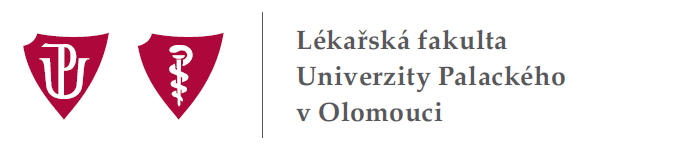 ZÁPIS č. 5/2015z porady vedení Lékařské fakulty Univerzity Palackého v Olomouci,která se konala dne 13. října 2015 v 14:00 hodin v pracovně děkana na DLF UP, tř. Svobody 8Omluveni: doc. MUDr. Miloš Špidlen, Ph.D., MUDr. Vladislav Raclavský, Ph.D.Splněné úkoly:32/1 Svolat Disciplinární komisi LF UP k projednání přestupku dvou studentů LF UP. Proděkanka prof. Kolářová informovala, že disciplinární řízení vzhledem k ukončení studia jednoho studenta nebude realizováno (po ukončení studia nelze řešit disciplinární přestupek). V případě druhého studenta je nutné vyčkat na vyjádření přestupkové komise Magistrátu města Olomouc. Po obdržení závěru bude tento úkol bezodkladně vyřešen.3/2 Zastoupit děkana LF UP na akci “Zdravé srdce Hané“ pořádané nadačním fondem „Pro srdce Hané“, která se uskuteční dne 5. 10. 2015. Proděkanka prof. Sovová zastoupila děkana LF UP a informovala vedení fakulty.3/3 Zajistit účast LF UP na Studentské vědecké konferenci lékařských fakult ČR a SR, která se uskuteční ve dnech 27. a 28. 11. 2015 na LF UPJŠ v Košicích. Splněno. Proděkanky prof. Kolářová a prof. Sovová informovaly vedení fakulty.3/4 Zúčastnit se slavnostního předání dekretů SVOČ dne 30. 9. 2015 v 15:30 hodin ve Velké posluchárně TÚ LF UP. Dekrety SVOČ byly předány.4/1 Dořešit otázku navýšení počtu stojanů na jízdní kola před budovou Dostavby TÚ LF UP. Vyřešeno. Počet stojanů byl navýšen.4/2 Zajistit přípravu projektu internacionalizace a přípravu investičního projektu na pořízení zubařských křesel. Vyřešeno. Projekty internacionalizace a investiční projekt na pořízení zubařských křesel byly předány na RUP.4/3 Připravit a odeslat připomínky k DZ UP na období 2016 - 2020 a Aktualizaci DZ UP na rok 2016 v termínu do 2. 10. 2015. Splněno. Připomínky byly odeslány.Úkoly ke splnění:4/4 Připravit celofakultní projekt „Obnovení didaktické techniky LF UP“, v jehož rámci budou pořízeny PC, notebooky, dataprojektory a projektová plátna. Oslovit všechna pracoviště fakulty s prosbou o zaslání požadavků.Z: proděkanka prof. Kolářová4/5 Zajistit, aby grafický manuál LF UP byl rozpracován pro jednotlivá pracoviště fakulty.Z: proděkan prof. Papajík5/1 Předložit rektorovi UP návrh na jmenování MUDr. Mgr. Jiřího Minaříka, Ph.D. členem Etické komise UP.Z: děkan LF UP5/2 Zaslat doc. MUDr. Janu Václavíkovi, Ph.D. blahopřejný dopis děkana k získání prestižní ceny Discovery AWARD 2014, udělované v roce 2015. Z: děkan LF UP5/3 Zajistit rozeslání pozvánek na setkání vedení fakulty se zástupci studentských organizací působících na LF UP a jednotlivých studijních ročníků v programech Všeobecné lékařství a Zubní lékařství, studenty v AS LF UP a zástupci projektu "Setkání studentů a absolventů LF UP Zlaté Hory", které se uskuteční v úterý 10. 11. 2015 v 16.00 hodin v zasedací místnosti děkanátu LF UP. Z: děkan LF UP5/4 Zorganizovat setkání vedení LF UP se studenty anglických studijních programů General Medicine a Dentistry.Z: proděkan prof. Ehrmann5/5 Organizačně připravit společně se studenty akci „Rozsvícení vánočního stromečku na LF UP“, která se bude konat ve středu 2. 12. 2015.Z: proděkanka prof. Sovová 5/6 Upřesnit s doc. PhDr. Kateřinou Ivanovou, Ph.D. otázku finančních nákladů na pokrytí pobytu hostujícího profesora na Ústavu sociálního lékařství a veřejného zdravotnictví LF UP.Z: děkan LF UP5/7 Připravit porovnání kritérií pro habilitační řízení a řízení ke jmenování profesorem, která jsou platná na LF UP, s ostatními lékařskými fakultami v ČR.Z: proděkan prof. PapajíkAgenda děkana:Etická komise UPDěkan LF UP seznámil členy vedení fakulty s žádostí rektora UP o doplnění člena Etické komise UP. Děkan po projednání navrhne MUDr. Mgr. Jiřího Minaříka, Ph.D., odborného asistenta Hemato-onkologické kliniky LF UP a FNOL. Požádal proděkana prof. Papajíka, aby tuto záležitost projednal s MUDr. Mgr. Jiřím Minaříkem, Ph.D., který s nominací souhlasí.Zástupci jednotlivých ročníků Všeobecného lékařství a Zubního lékařstvíNa webových stránkách LF UP je zveřejněn aktuální seznam studentských zástupců jednotlivých ročníků Všeobecného lékařství a Zubního lékařství pro akademický rok 2015/2016 – viz následující odkaz: http://www.lf.upol.cz/skupiny/studentum/zastupci-rocniku/. Cena Discovery AWARD 2014, udělované v roce 2015Prestižní cenu pro mladé vědce v oboru biomedicína Discovery Award 2014 obdržel doc. MUDr. Jan Václavík, Ph.D. z I. interní kliniky - kardiologické LF UP a FNOL – viz následující odkaz: http://www.zurnal.upol.cz/nc/lf/zprava/news/3945/. Ocenění převzal za klinickou studii, jejíž výstupy mohou přispět k účinnější terapii pacientů s obtížně léčitelným vysokým tlakem. Děkan LF UP zašle panu docentovi blahopřejný dopis.Vyhlášení 18. ročníku Ceny Wernera von SiemenseSpolečnost Siemens, s.r.o. ve snaze podpořit prestiž českého vysokého školství a výzkumných pracovišť vyhlásila Cenu Wernera von Siemense 2015, zaměřenou především na studenty a mladé vědce a na pedagogické pracovníky. Cena je pořádaná pod záštitou Ministerstva školství, mládeže a tělovýchovy, Ministerstva průmyslu a obchodu a místopředsedy vlády pro vědu, výzkum a inovace MVDr. Pavla Bělobrádka, Ph.D., MPA. Bližší informace jsou zveřejněny na odkazu:https://www.cee.siemens.com/web/cz/cz/corporate/portal/home/Kariera/studenti_absolventi/cena_siemens/Pages/Cena-Siemens-2015.aspxMožnost podávání přihlášek končí 10. 11. 2015 pro všechny kategorie. Proděkan prof. Papajík informoval přednostky a přednosty elektronicky.Setkání vedení LF UP se studentskými zástupciDěkan LF UP oznámil, že jednání vedení fakulty se zástupci studentských organizací působících na LF UP a jednotlivých studijních ročníků v programech Všeobecné lékařství a Zubní lékařství, studenty v AS LF UP a zástupci projektu "Setkání studentů a absolventů LF UP Zlaté Hory" se uskuteční v úterý 10. 11. 2015 v 16.00 hodin v zasedací místnosti děkanátu LF UP. Pozvánky budou rozeslány v průběhu tohoto týdne. Cílem společného setkání bude především projednání studentských záležitostí a informací týkajících se LF UP. Setkání se studenty anglických studijních programů General Medicine a Dentistry proběhne o týden později. Děkan požádal o zajištění organizace této akce proděkana prof. Ehrmanna.Účastníci zájezduDěkan LF UP informoval, že dne 20. 10. 2015 od 17.00 hodin v Malé levé posluchárně TÚ LF UP se bude konat akce pořádaná IFMSA s názvem „Účastníci zájezdu“. Děkan se z této akce omluvil a současně omluvil ostatní členy vedení z důvodu konání výjezdního zasedání vedení fakulty ve dnech 20. a 21. 10. 2015.Setkání děkana LF UP s akademickou obcí a rozsvícení vánočního stromečkuDěkan LF UP oznámil, že ve středu 2. 12. 2015 se bude konat akce rozsvícení vánočního stromečku. Současně se v tento den bude konat setkání děkana LF UP s akademickou obcí a přednáška absolventa. Organizace bude projednána se studentskými organizacemi na LF UP. Děkan požádal proděkanku prof. Sovovou o spolupráci při zajištění této akce.Konference MEFANET 2015Ve dnech 25. – 26. 11. 2015 v Brně proběhne 9. konference lékařských fakult ČR a SR s mezinárodní účastí na téma e-learning a zdravotnická informatika ve výuce lékařských oborů. Více informací je zveřejněno na následujících odkazech: http://www.mefanet.cz/konference, http://lf.upol.cz/fileadmin/user_upload/aktuality-fakult/lf/2015/konf_mefanet2015.pdf. Vyjádření k finální verzi návrhu zákona o neziskových zdravotnických organizacíchDěkan LF UP informoval o svém vyjádření k finální verzi návrhu zákona o neziskových zdravotnických organizacích, které bylo odesláno rektorovi UP a Radě vysokých škol.Návrh zákona o neziskových zdravotnických organizacích:S tímto materiálem jsem podrobně seznámen. Jeho poslední verze vznikala za součinnosti Asociace lékařských fakult ČR a na základě přímého jednání s ministrem zdravotnictví ČR, MUDr. Svatoplukem Němečkem, MBA, který akceptoval všechny naše připomínky a svůj slib o jejich zapracování plně dodržel.Předložená verze návrhu zákona o neziskových zdravotnických organizacích je tedy v pořádku a obsahuje všechny změny, které byly požadovány Asociací lékařských fakult.Poslední verze návrhu zákona o neziskových zdravotnických organizacích je v příloze č. 1. Návrh zákona o vysokých školáchDěkan LF UP informoval vedení fakulty o návrhu zákona o vysokých školách. Uvedl tři oblasti, které je nutné upřesnit. Sčítání akademického (školského) a nemocničního úvazku pro potřeby akreditací magisterských a doktorských studijních programů.Vyjasnění garanta v rámci studijních programů Všeobecné lékařství a Zubní lékařství, pokud nebudou specifikováni garanti jednotlivých lékařských předmětů (specializací).Výklad habilitačního řízení a řízení ke jmenování profesorem ve vztahu ke studijnímu programu. Znění lze interpretovat i tak, že bude docent či profesor Všeobecného lékařství a nikoliv jednotlivých lékařských specializací. Toto by však bylo v rozporu s definicí doktorských studijních programů, kde jsou specifikovány jednotlivé specializace a musí zde být příslušní odborní garanti.Centralizace tiskárenDěkan LF UP sdělil, že odeslal prorektoru UP Mgr. Ondřeji Kučerovi mail s negativním stanoviskem ve věci centralizace tiskáren na LF UP. Vysvětlil, že v rámci souběžného nemocničního provozu na většině pracovišť fakulty nelze centralizovat tisk dokumentů. Hodnocení Univerzity Palackého v OlomouciDěkan LF UP seznámil vedení fakulty s umístěním UP v žebříčku U. S. News Best Global Universities Ranking – viz následující odkaz: http://www.zurnal.upol.cz/zprava/clanek/univerzita-palackeho-je-mezi-svetovou-univerzitni-elitou-potvrzuje-to-nejnovejsi-zebricek/.Stipendium na podporu studia v ČR v akademickém roce 2015/2016Děkan LF UP informoval vedení fakulty, že rektor UP vydá příkaz, jimž bude vyhlášeno stipendium na podporu studia v ČR. Na základě tohoto příkazu bude děkan povinen stanovit podrobnosti tohoto stipendia směrnicí děkana. Děkan tuto směrnici připraví, předloží vedení fakulty k připomínkování a poté bude projednána na zasedání AS LF UP. Informace z výjezdního zasedání rektora UP s děkankou a děkany fakultDěkan LF UP informoval členy vedení fakulty o výjezdním zasedání rektora UP s děkankou a děkany fakult, které se konalo ve dnech 11. - 12. 10. 2015. Na tomto jednání byly projednávány otázky OP VVV, Dlouhodobý záměr UP na období 2016 - 2020 a jeho aktualizace, novela zákona o vysokých školách, možná implementace správního řádu do chodu vysokých škol, rozvojových projektů na rok 2016, oborová publikační výkonnost pracovišť výzkumných organizací v ČR v letech 2008 – 2012, University Rankings – Top Universities.Setkání zástupců vedení FNOL a LF UPDěkan LF UP informoval, že dne 13. 10. 2015 se konalo setkání zástupců vedení FNOL za účasti ředitele doc. MUDr. R. Havlíka, Ph.D., MUDr. E. Mikuškové, Mgr. V. Odehnalové a vedení LF UP zastoupené děkanem prof. MUDr. M. Kolářem, Ph.D. proděkankou prof. MUDr. E. Sovovou, Ph.D., MBA a tajemnicí Ing. J. Valíkovou, kde byly projednány následující otázky:Situace v jídelně FNOL – po projednání bylo dohodnuto, že bude provedena podrobnější analýza využívání jídelny. Konkrétně počet vydaných jídel v definovaných časových intervalech v porovnání s počtem míst a prostorová reorganizace jídelny FNOL. V průběhu příštího týdne děkan projedná s ředitelem výsledky této analýzy a bude zvolen další postup k vyřešení tohoto problému.2. ročník absolventského programu FNOL a LF UP - byly upřesněny podrobnosti pro 2. ročník absolventského programu a ředitel FNOL s děkanem LF UP seznámí studenty 6. ročníku s tímto programem v pondělí 26. 10. 2015 v 16.00 hodin v Dostavbě TÚ LF UP v místnosti č. 2.521 – viz následující odkaz: http://www.lf.upol.cz/skupiny/studentum/Otázka využívání přístrojového vybavení, které již FNOL nepoužívá, pro výuku formou zápůjčky.Zlaté promoce absolventů LF UP 2015Děkan LF UP informoval, že dne 9. 10. 2015 proběhly Zlaté promoce absolventů LF UP 2015 – viz následující odkaz: http://www.zurnal.upol.cz/nc/lf/zprava/news/3934/. Děkan poděkoval všem, kteří se podíleli na organizaci této úspěšné akce za perfektní přípravu.Návrh na ustanovení pozice hostujícího profesora na Ústavu sociálního lékařství a veřejného zdravotnictví LF UPDěkan LF UP seznámil vedení fakulty s žádostí Ústavu sociálního lékařství a veřejného zdravotnictví LF UP o ustanovení pozice hostujícího profesora v souladu se směrnicí děkana LF – B3-1/2013-PN k provedení článku 34 „Hostující profesoři“ Statutu UP ze dne 9. 7. 2013. V rámci projednání této žádosti byl vznesen dotaz na pokrytí finančních nákladů na pobyt hostujícího profesora. Děkan upřesní tento dotaz s doc. PhDr. Kateřinou Ivanovou, Ph.D. a žádost bude dořešena na příští poradě vedení fakulty.Setkání lékařských fakult ČR a SRDěkan LF UP připomenul, že ve dnech 29. – 31. 10. 2015 se koná setkání lékařských fakult ČR a SR v Plzni a požádal tajemnici Ing. Valíkovou o organizaci účasti vedení fakulty na tomto setkání.Výjezdní zasedání vedení LF UPPříští porada vedení LF UP bude výjezdní a bude se konat ve dnech 20. a 21. 10. 2015.Různé:Prof. MUDr. Tomáš Papajík, CSc.Obhajoby grantů MZ ČRProděkan prof. Papajík informoval o obhajobách grantů IGA MZ ČR, které proběhly na LF UP dne 13. 10. 2015. Všechny projekty byly úspěšně obhájeny. Současně informoval, že končí 26 projektů a bude zahájeno řešení 8 nových.Vědecká rada LF UPNa webových stránkách LF UP byly doplněny informace týkající se Vědecké rady LF UP – viz následující odkaz: http://www.lf.upol.cz/menu/veda-a-vyzkum/vedecka-rada/ a Vědecko-výzkumné a investiční komise LF UP  - viz následující odkaz: http://www.lf.upol.cz/menu/veda-a-vyzkum/vedecko-vyzkumna-a-investicni-komise/.Návrh na Čestné uznání rektora UP Publikace vybrané za LF UP do soutěže o Čestné uznání rektora UP autorům odborných knih v roce 2015 (http://www.upol.cz/nc/aktualita/clanek/cestne-uznani-rektora-univerzity-palackeho-v-olomouci-autorum-odbornych-knih-v-roce-2015/ ) byly předány na RUP.Kritéria pro habilitační řízení a řízení ke jmenování profesoremProděkan prof. Papajík oznámil, že připraví porovnání kritérií pro habilitační řízení a řízení ke jmenování profesorem, která jsou platná na LF UP, s ostatními lékařskými fakultami v ČR. Ing. Alina AntošováŠkolení za účelem využívání portálu CŽVProběhlo školení za účelem využívání portálu CŽV k přihlašování lékařů do kurzů v rámci specializačního vzdělávání.Gaudeamus Brno 2015XXII. ročníku Evropského veletrhu pomaturitního a celoživotního vzdělávání GAUDEAMUS 2015, který se uskuteční ve dnech 3. - 6. 11. 2015 na výstavišti v Brně, se zúčastní zástupce z LF UP společně se studenty fakulty.Prof. MUDr. Jiří Ehrmann, Ph.D.Počty studentů v anglických studijních programechProděkan prof. Ehrmann informoval vedení fakulty o konečném počtu studentů 2. ročníku General Medicine (49) a Dentistry (14).Spolek PEPAVe čtvrtek 22. 10. 2015 se bude konat schůzka spolku PEPA. Na programu jednání bude volba předsedy tohoto spolku.Příští zasedání vedení LF UP bude výjezdní a proběhne ve dnech 20. – 21. 10. 2015. Zápis schválili: prof. MUDr. Milan Kolář, Ph.D., děkan LF UPZapsala: Ivana KlosováPříloha č. 1